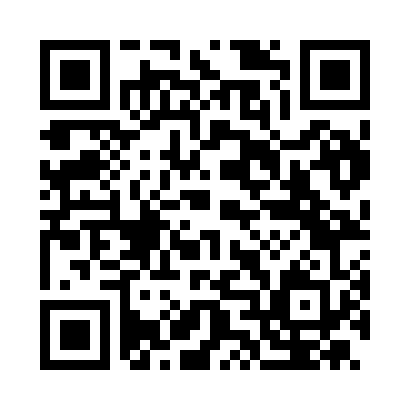 Prayer times for Alpe Basciumo, ItalyWed 1 May 2024 - Fri 31 May 2024High Latitude Method: Angle Based RulePrayer Calculation Method: Muslim World LeagueAsar Calculation Method: HanafiPrayer times provided by https://www.salahtimes.comDateDayFajrSunriseDhuhrAsrMaghribIsha1Wed4:126:131:246:258:3610:292Thu4:106:121:246:268:3710:313Fri4:076:101:246:278:3810:334Sat4:056:091:246:288:3910:355Sun4:036:071:246:298:4110:376Mon4:006:061:246:298:4210:397Tue3:586:051:246:308:4310:418Wed3:566:031:246:318:4510:439Thu3:536:021:246:328:4610:4510Fri3:516:011:236:328:4710:4811Sat3:495:591:236:338:4810:5012Sun3:475:581:236:348:5010:5213Mon3:445:571:236:348:5110:5414Tue3:425:561:236:358:5210:5615Wed3:405:541:236:368:5310:5816Thu3:385:531:236:378:5411:0017Fri3:365:521:236:378:5511:0218Sat3:345:511:246:388:5711:0419Sun3:315:501:246:398:5811:0620Mon3:295:491:246:398:5911:0821Tue3:275:481:246:409:0011:1022Wed3:255:471:246:419:0111:1223Thu3:235:461:246:419:0211:1424Fri3:215:451:246:429:0311:1625Sat3:195:441:246:439:0411:1826Sun3:185:441:246:439:0511:2027Mon3:165:431:246:449:0611:2228Tue3:145:421:246:449:0711:2429Wed3:125:411:256:459:0811:2530Thu3:105:411:256:459:0911:2731Fri3:095:401:256:469:1011:29